Objetivos:Analizar, a partir de evidencias, situaciones de transmisión de agentes infecciosos a nivel nacional y mundial (como virus de influenza, VIH-sida, hanta, hepatitis B, sarampión, entre otros), y evaluar críticamente posibles medidas de prevención como el uso de vacunas.GUIA DE ESTUDIOS 10 Debes diseñar un experimento para demostrar la presencia de microorganismos en objetos de uso cotidiano, tales como: microondas, refrigerador, cepillos de dientes, esponja de cocina, notebook, tablet, entre otros.Diseñar un experimento para demostrar la presencia de microorganismos en objetos de uso cotidiano.ACTIVIDAD: “Los microorganismos que viven conmigo”                      Aunque no todos los microrganismos, son nocivos para la salud humana, ya que participan en diversos procesos de elaboración de alimentos, descontaminación ambiental, obtención de minerales, producción de medicamentos, entre otros, algunos de ellos, pueden suponer un peligro al ser un foco de enfermedades.Pese a pasar inadvertidos por el ojo humano, todos ellos están presentes en todo lo que nos rodea, por ello hay que prestar especial cuidado y realizar gestos tan sencillos como lavarse las manos, ya que según la OMS es la medida más eficaz para reducir el contagio de enfermedades.Las toallas húmedas, los cepillos de dientes, los juguetes, son "entornos perfectos" para el crecimiento de microorganismo, tales como bacterias, hongos y virus. Dentro de los objetos de uso cotidiano el inodoro es el lugar con más gérmenes del hogar. Sin embargo, al ser uno de los que con más frecuencia se limpian, son otros puntos de la casa los que terminan acumulando más microorganismos.No se trata de huir del contacto con todos estos objetos de uso cotidiano, ya que en muchos casos resulta inevitable y tampoco son especialmente peligrosos para nuestra salud. Sin embargo, es interesante conocer estas superficies para tener en cuenta una mejor limpieza de ellas o una mayor higiene nuestra tras estar en contacto con ellas, a fin de que no se expanda, por ejemplo, a los alimentos. Estos son algunos ejemplos que puede que desconozcas y donde existe presencia de microorganismos: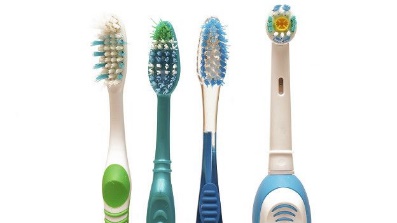 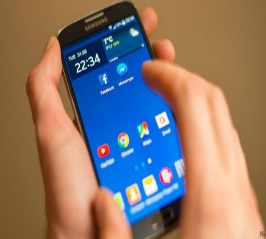 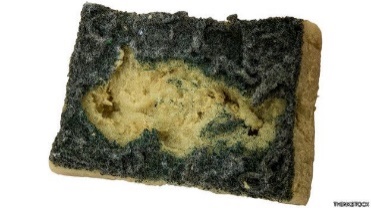 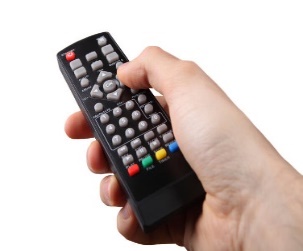 LINKS DE CONSULTASContexto del trabajo:IMPORTANTE: NO DEBES HACER EL EXPERIMENTO EN TU CASA SOLO ELABORAR SU DISEÑO.2-El diseño del experimento se debe ser presentado en un informe, a través de la siguiente estructura: Diseño experimentalMaterialesDebes anotar todos los materiales que se utilizarán en el experimento. 4Diseño experimentalMétodoMediante un punteo secuencial, se describen los pasos que deben llevar a cabo en el experimento.8ConclusionesConclusionesDebes proponer 5 medidas para evitar la propagación de microorganismos en las casas.5ReferenciasBibliográficasSe pueden usar libros, revistas científicas y eventualmente, enciclopedias especializadas.En cualquiera de estos casos, debe señalarse: título, autor (o editor), editorial, país y año de publicación. 2ReferenciasDe InternetDebes incorporar la dirección completa, el nombre de la página y la fecha en que se visitó. 2Orden Orden Orden del informe2TOTAL 38https://www.aarp.org/espanol/hogar-familia/casa-jardin/info-03-2011/bacterias-en-su-casa.htmlhttp://www.proyecto-salud.com.ar/shop/detallenot.asp?notid=7298https://www.youtube.com/watch?v=M5MoQfR8pQwhttps://www.youtube.com/watch?v=0TIoar2eH6ohttps://tinyurl.com/uvet7d2Video : https://labdeptociencias.wixsite.com/ciencias-lab